70% of Brits would prefer a dog running the country over Cameron or Miliband!UNDER EMBARGO: 00:01, 5th March 2015Recent research conducted on behalf of biscuit brand PiCK UP! reveals an alarming 70% of Brits would trust a fictional dog to the run the country more than a current political leader.The Scots were particularly distrusting, with more than three-quarters of them preferring Lassie or Gromit over frontrunners David Cameron and Ed Miliband. Of the most trustworthy candidates, Gromit and Lassie recieved 70% of the public’s vote, with 14% choosing David Cameron, 7% for Ed Miliband, 6% for Nigel Farage and 3% for Nick Clegg.With 73% of dog owners claiming their dog has ‘special skills’, and more than half of the UK population believing their canine to be more intuitive than their human partner, dogs are no longer just pampered pooches prancing around show rings but animals that demand respect.THE HARD FACTS: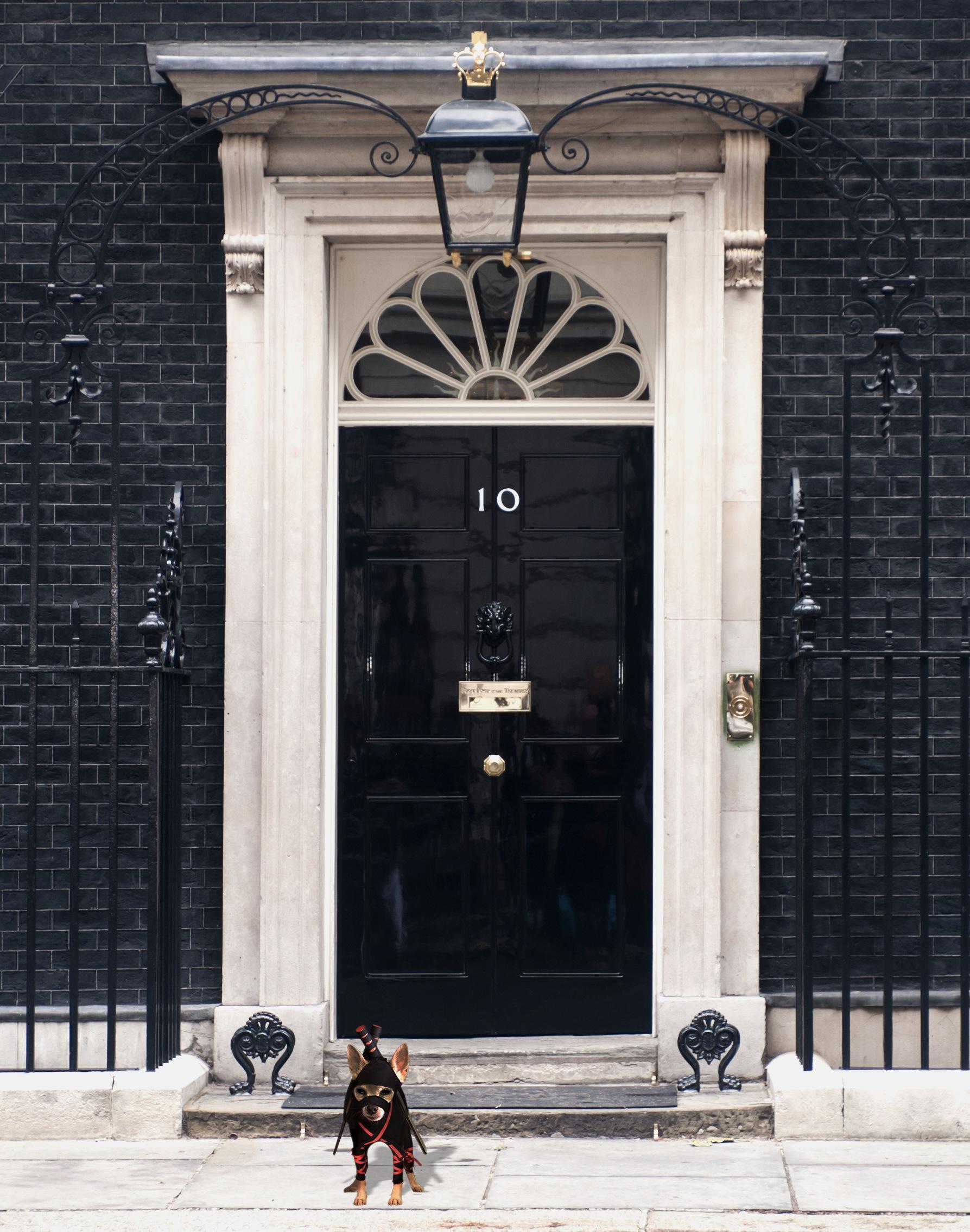 70% of British adults, and 76% of Scottish adults, would trust a fictional dog over a current political leaderOf the ‘most trustworthy’ candidates, 35% chose Lassie, 35% chose Gromit, 14% chose David Cameron, 7% chose Ed Miliband, 6% chose Nigel Farage and 3% chose Nick Clegg73% of dog owners believe their dogs do have ‘special skills’66% of Londoners think their dog is more intuitive than    their partnerTo celebrate the fact that dogs are demanding respect, PiCKUP! launches the Ninja Dog Championships today. Visit http://www.pickupbiscuits.co.uk/ for more information-ENDS-Notes to Editors: For more information on the Bahlsen range, for samples or images, please contact TEAM TASTE on 0207 242 2844 or gretak@taste-pr.com